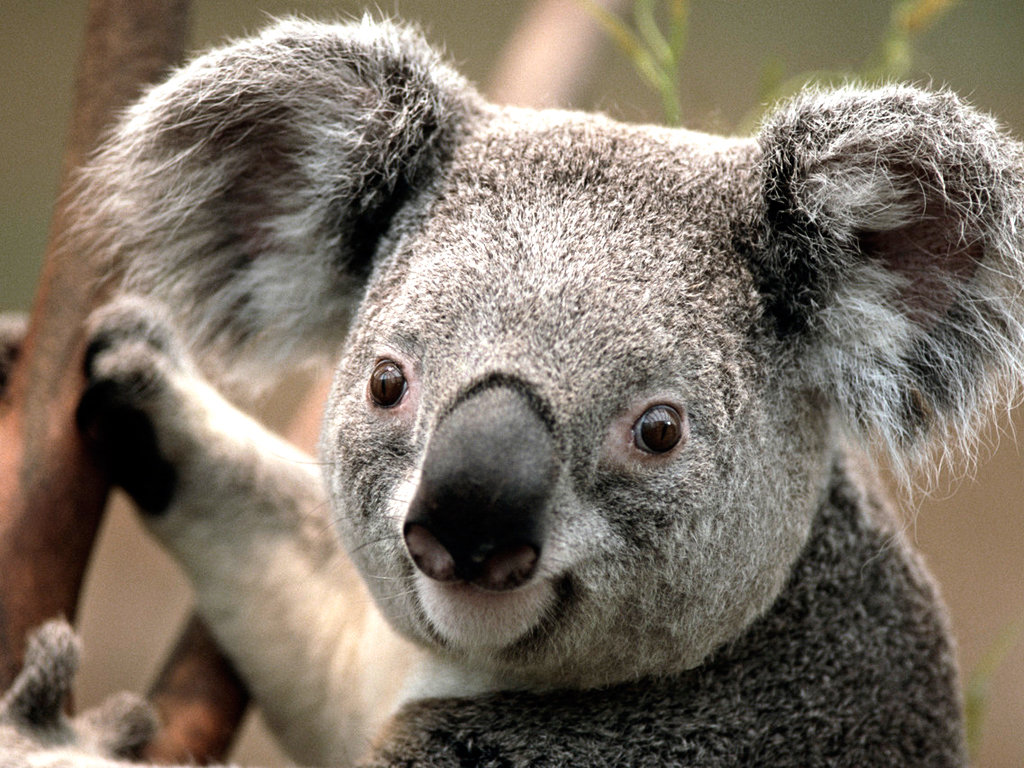 中学卒業後に初めて使われる方のためのプロフィールページです。１．プロフィール                          　            記入日　　年　　月　　日　　歳 氏  　名                                         （　男　・　女　） 生年月日　　　　　　    　　　   年       月       日 自宅の住所                                                                       電　　　話                                                 　 緊急連絡先住所・氏名                                                            緊急連絡先電話番号                                                      １．プロフィール②記入日（　　　　　　　）２．高校の頃の記録記入日（　　　　　　　）３．職場体験／実習・職業訓練の記録実習記録や資料などをこのシートの続きに綴じて下さい。４．就労の記録１つの就労先で１つのシートにお書き下さい。■仕事の記録５．最近の生活の記録生活の状況や利用している福祉サービスなどについてお書き下さい。記入日（　　年　　月　　日）■大まかな生活リズム□仕事･活動のある日□休みの日■福祉サービスの利用■支援の関係機関・相談機関など同居者    名      前 続　柄 生年月日 　　　備　　　　考同居者  本人同居者同居者同居者同居者同居者同居者同居者父・母との関係父・母との関係父・母との関係兄弟姉妹の名前と兄弟仲兄弟姉妹の名前と兄弟仲兄弟姉妹の名前と兄弟仲小さい頃の思い出（家族などから聞いた話）小さい頃の思い出（家族などから聞いた話）小さい頃の思い出（家族などから聞いた話）機関校園名印象に残っている出来事保育所・幼稚園、こども園小学校中学校高校・専門学校みんなに知っておいてほしいことみんなに知っておいてほしいことみんなに知っておいてほしいこと学校名学校名担任の先生スクールカウンセラー面談　（　あり　・なし　）スクールカウンセラー面談　（　あり　・なし　）カウンセラー名校外相談機関　（　発達支援センター　・　教育研究所　・　あすくる　・　その他　）校外相談機関　（　発達支援センター　・　教育研究所　・　あすくる　・　その他　）校外相談機関　（　発達支援センター　・　教育研究所　・　あすくる　・　その他　）病院など受診　　（あり　・　なし　）病院など受診　　（あり　・　なし　）医療機関名服薬　（あり　・　なし　）服薬　（あり　・　なし　）登下校のこと学習部活動友人関係余暇、自由時間その他年月日（期間）場　所仕事内容その時の様子など在職期間　　　　　年　　月　　日から　　　　年　　月　　日　　　　　年　　月　　日から　　　　年　　月　　日　　　　　年　　月　　日から　　　　年　　月　　日　　　　　年　　月　　日から　　　　年　　月　　日　　　　　年　　月　　日から　　　　年　　月　　日勤務時間ジョブコーチの利用ジョブコーチの利用（　有　・　無　）就労先就労先仕事内容仕事内容年月日出来事翌日０時　　　　　　　 ６時　　　　    　12時　　　　　　　18時     　　０時翌日０時　　　　　　　 ６時　　　　    　12時　　　　　　　18時     　　０時翌日０時　　　　　　　 ６時　　　　    　12時　　　　　　　18時     　　０時翌日０時　　　　　　　 ６時　　　　    　12時　　　　　　　18時     　　０時翌日０時　　　　　　　 ６時　　　　    　12時　　　　　　　18時     　　０時翌日０時　　　　　　　 ６時　　　　    　12時　　　　　　　18時     　　０時翌日０時　　　　　　　 ６時　　　　    　12時　　　　　　　18時     　　０時翌日０時　　　　　　　 ６時　　　　    　12時　　　　　　　18時     　　０時翌日０時　　　　　　　 ６時　　　　    　12時　　　　　　　18時     　　０時翌日０時　　　　　　　 ６時　　　　    　12時　　　　　　　18時     　　０時翌日０時　　　　　　　 ６時　　　　    　12時　　　　　　　18時     　　０時翌日０時　　　　　　　 ６時　　　　    　12時　　　　　　　18時     　　０時翌日０時　　　　　　　 ６時　　　　    　12時　　　　　　　18時     　　０時翌日０時　　　　　　　 ６時　　　　    　12時　　　　　　　18時     　　０時翌日０時　　　　　　　 ６時　　　　    　12時　　　　　　　18時     　　０時翌日０時　　　　　　　 ６時　　　　    　12時　　　　　　　18時     　　０時翌日０時　　　　　　　 ６時　　　　    　12時　　　　　　　18時     　　０時翌日０時　　　　　　　 ６時　　　　    　12時　　　　　　　18時     　　０時翌日０時　　　　　　　 ６時　　　　    　12時　　　　　　　18時     　　０時翌日０時　　　　　　　 ６時　　　　    　12時　　　　　　　18時     　　０時翌日０時　　　　　　　 ６時　　　　    　12時　　　　　　　18時     　　０時翌日０時　　　　　　　 ６時　　　　    　12時　　　　　　　18時     　　０時翌日０時　　　　　　　 ６時　　　　    　12時　　　　　　　18時     　　０時翌日０時　　　　　　　 ６時　　　　    　12時　　　　　　　18時     　　０時翌日０時　　　　　　　 ６時　　　　    　12時　　　　　　　18時     　　０時翌日０時　　　　　　　 ６時　　　　    　12時　　　　　　　18時     　　０時翌日０時　　　　　　　 ６時　　　　    　12時　　　　　　　18時     　　０時翌日０時　　　　　　　 ６時　　　　    　12時　　　　　　　18時     　　０時翌日０時　　　　　　　 ６時　　　　    　12時　　　　　　　18時     　　０時翌日０時　　　　　　　 ６時　　　　    　12時　　　　　　　18時     　　０時翌日０時　　　　　　　 ６時　　　　    　12時　　　　　　　18時     　　０時翌日０時　　　　　　　 ６時　　　　    　12時　　　　　　　18時     　　０時翌日０時　　　　　　　 ６時　　　　    　12時　　　　　　　18時     　　０時翌日０時　　　　　　　 ６時　　　　    　12時　　　　　　　18時     　　０時翌日０時　　　　　　　 ６時　　　　    　12時　　　　　　　18時     　　０時翌日０時　　　　　　　 ６時　　　　    　12時　　　　　　　18時     　　０時翌日０時　　　　　　　 ６時　　　　    　12時　　　　　　　18時     　　０時翌日０時　　　　　　　 ６時　　　　    　12時　　　　　　　18時     　　０時翌日０時　　　　　　　 ６時　　　　    　12時　　　　　　　18時     　　０時翌日０時　　　　　　　 ６時　　　　    　12時　　　　　　　18時     　　０時翌日０時　　　　　　　 ６時　　　　    　12時　　　　　　　18時     　　０時翌日０時　　　　　　　 ６時　　　　    　12時　　　　　　　18時     　　０時翌日０時　　　　　　　 ６時　　　　    　12時　　　　　　　18時     　　０時翌日０時　　　　　　　 ６時　　　　    　12時　　　　　　　18時     　　０時翌日０時　　　　　　　 ６時　　　　    　12時　　　　　　　18時     　　０時翌日０時　　　　　　　 ６時　　　　    　12時　　　　　　　18時     　　０時翌日０時　　　　　　　 ６時　　　　    　12時　　　　　　　18時     　　０時翌日０時　　　　　　　 ６時　　　　    　12時　　　　　　　18時     　　０時福祉サービス事業所名支援の関係機関担当者名主な相談内容